Демоверсия контрольной работы по математике за курс 2-го классаРеши задачуВ магазине было 80 кг красных и жёлтых яблок. За день продали 12 кг желтых и 18 кг красных яблок. Сколько килограммов яблок осталось?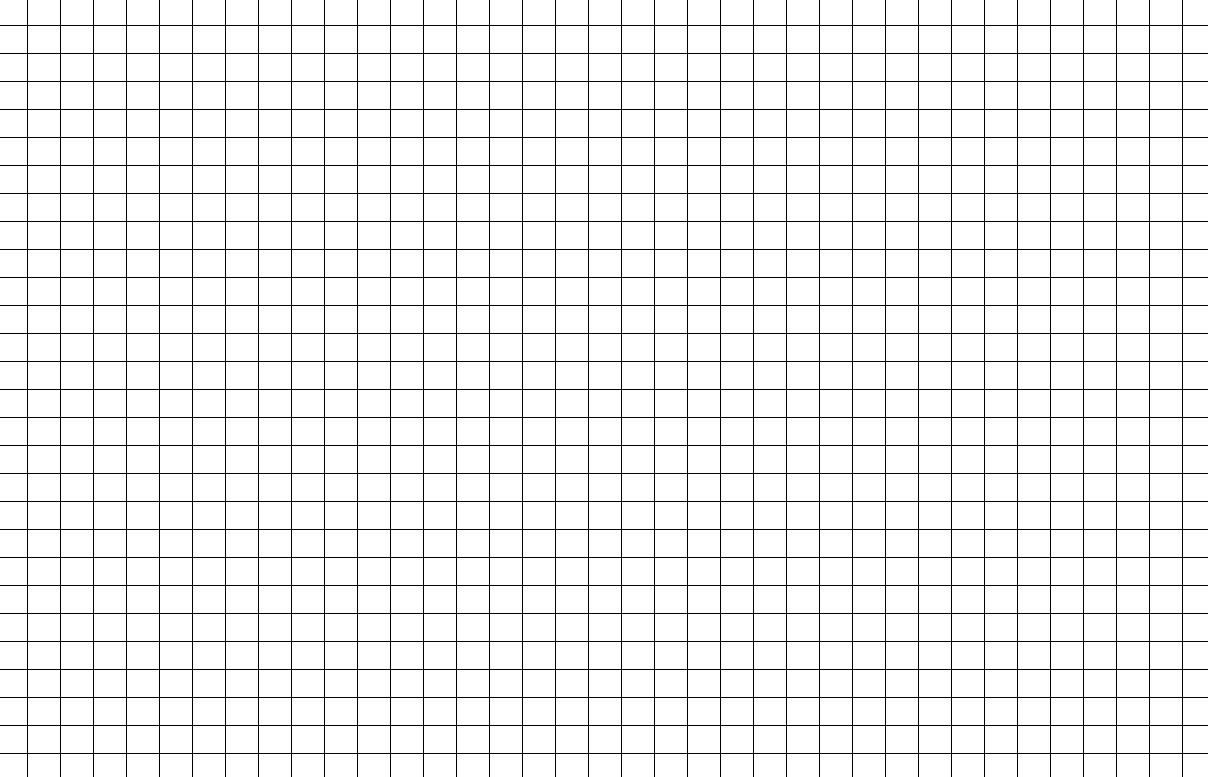 а) Вычисли, записывая решение столбиком:54 + 38	     62 – 39	         67 +24	              73 – 37 б) Вычисли:	12 : 2	92 – 78 + 179 ∙ 2	60 – (7 + 36) в) Реши уравнения:	х + 30 = 74	у – 18 = 50Реши задачуВ 2 ящика разложили поровну 14 кг винограда. Сколько килограммов винограда в каждом ящике?Сравни и поставь знак «<», «>» или «=»:7 ед. ___ 1 дес.	4 дес. ___ 4 ед.	 5 дм ___ 9 см	     4 дм 7 см ___7 дм 4 смНачерти прямоугольник, у которого длина 6 см, а ширина на 3 см короче.Найди периметр этого прямоугольника.Четыре подружки занимаются в кружке рукоделия, где шьют одежду для кукол.. . В таблице показано, сколько и каких вещей сшила каждая девочка.Используя эти данные, ответь на вопрос.Сколько юбок сшили Марина и Лена вместе?___________________________7*. Если Настя потратит 20 рублей, то у неё останется на 30 рублей меньше, чем у Риты. Сколько рублей у Насти, если у Риты 50 рублей?ДевочкаПлатьеРубашкаЮбкаАня122Лена233Марина115Наташа312